Администрация Дзержинского сельсовета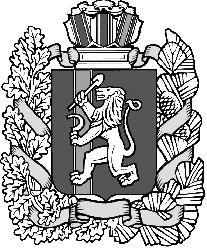 Дзержинского района Красноярского краяПОСТАНОВЛЕНИЕс. Дзержинское	               № 97-п06.07.2022    О признании утратившим силу постановление администрации сельсовета от 23.10.2013 года   № 141-п «Об определении размера вреда, причиняемого транспортными средствами, осуществляющими перевозки тяжеловесных грузов, при движении таких транспортных средств по    автомобильным    дорогам    общего    пользования    местного   значения Дзержинского сельсовета»           В целях приведения нормативно правового акта Дзержинского сельсовета в соответствие, на основании Федерального закона от 06.10.2003 года №131-ФЗ «Об общих принципах организации местного самоуправления в Российской Федерации»,  протеста прокуратуры Дзержинского района от 24.06.2022 года № 7\3-02-2022, руководствуясь ст.7, 18, Устава сельсовета              ПОСТАНОВЛЯЮ:                    1.Признать утратившим силу постановление администрации сельсоветаот 23.10.2013 года   № 141-п «Об определении размера вреда, причиняемого транспортными средствами, осуществляющими перевозки тяжеловесных грузов, при движении таких транспортных средств по    автомобильным    дорогам    общего    пользования    местного   значения Дзержинского сельсовета».2. Опубликовать  постановление в  газете «Дзержинец».3. Постановление вступает в силу в день, следующий за днём его официального опубликования. Глава сельсовета                                                                                    А.И. Сонич